平成３０年度　主な空家等対策の取組み状況１．大阪府宅地建物取引業協会泉州支部との協定に基づく個別相談会（空家等対策計画（案）P29 ④、P32 ⑤ 関連）２．桃山学院大学との連携による講義の実施（空家等対策計画（案）P29~30 ④ 関連）実施日：平成３０年８月６日講義内容：①和泉市における空家対策の取組について　　　　　②空家対策を考える　　　　　③空家等対策特別措置法について　　　　　④空家の未然防止を考える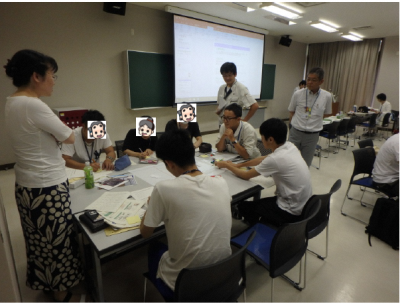 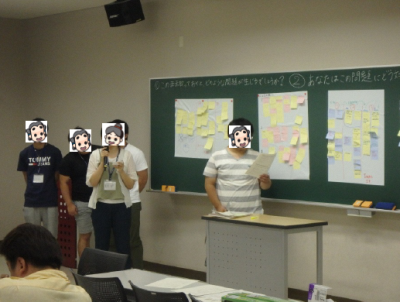 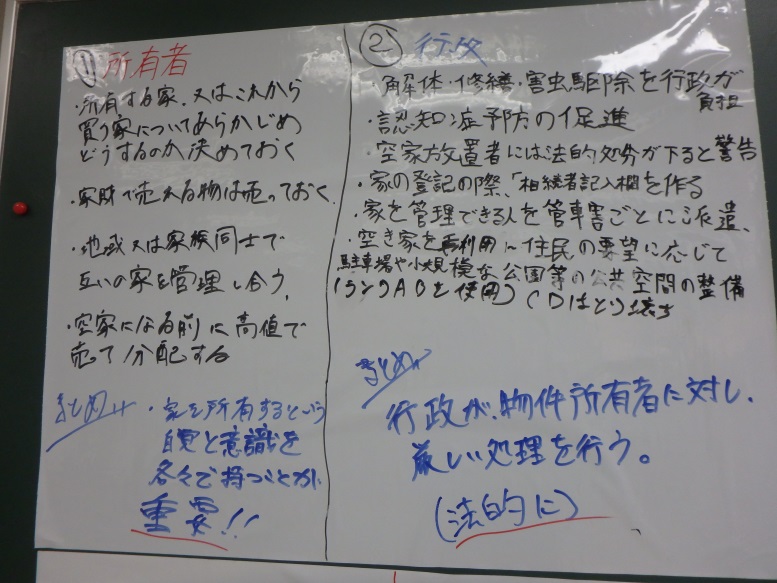 ３．和泉市空家バンクの設置（空家等対策計画（案）P31 ④関連）設置年月：平成３０年１０月空家登録件数：１件空家利用希望登録件数：９件マッチング実績：０件◆周知方法・市ホームページ・広報いずみ１２月号・いずみメール・空家バンク利用希望者等への文書案内（約２５０件）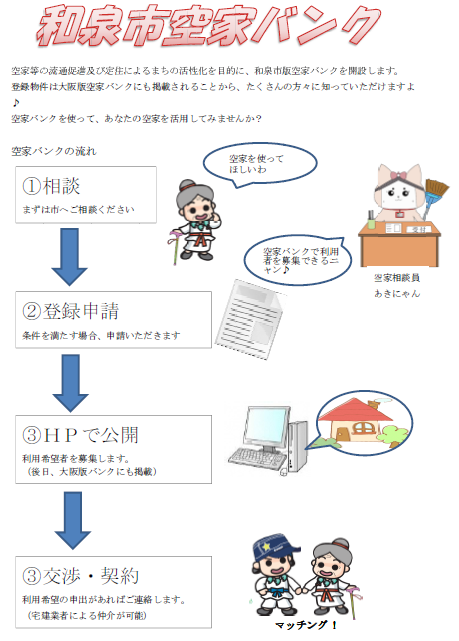 開催日相談件数（申込件数）相談内容平成３０年９月２７日２件・賃貸として活用したい・管理方法について平成３０年１１月２９日６件・相続について・活用方法について平成３１年１月２４日２件・売却、除却について・税金について平成３１年３月２２日（１件）・売却について